Asamblea General de la OMPICuadragésimo noveno período de sesiones (23º ordinario)Ginebra, 2 a 11 de octubre de 2017PROPUESTA DE LA UE RELATIVA AL MANDATO DEL CIG PARA EL BIENIO 2018/2019Adición presentada por la delegación de la Unión Europea, en nombre de la Unión Europea y sus Estados miembros En una comunicación a la Secretaría recibida el 9 de octubre de 2017, la delegación de la Unión Europea (UE), en nombre de la UE y sus Estados miembros, presentó el documento adjunto que ha de anexarse a la propuesta que figura en el documento WO/GA/49/18, en el marco del punto del orden del día “Informe del Comité Intergubernamental sobre Propiedad Intelectual y Recursos Genéticos, Conocimientos Tradicionales y Folclore (CIG)”.[Sigue el Anexo]Programa de trabajo del CIG propuesto por la UE y sus Estados miembros, que ha de anexarse a la propuesta de nuevo mandato que figura en el documento WO/GA/49/18[Fin del Anexo y del documento]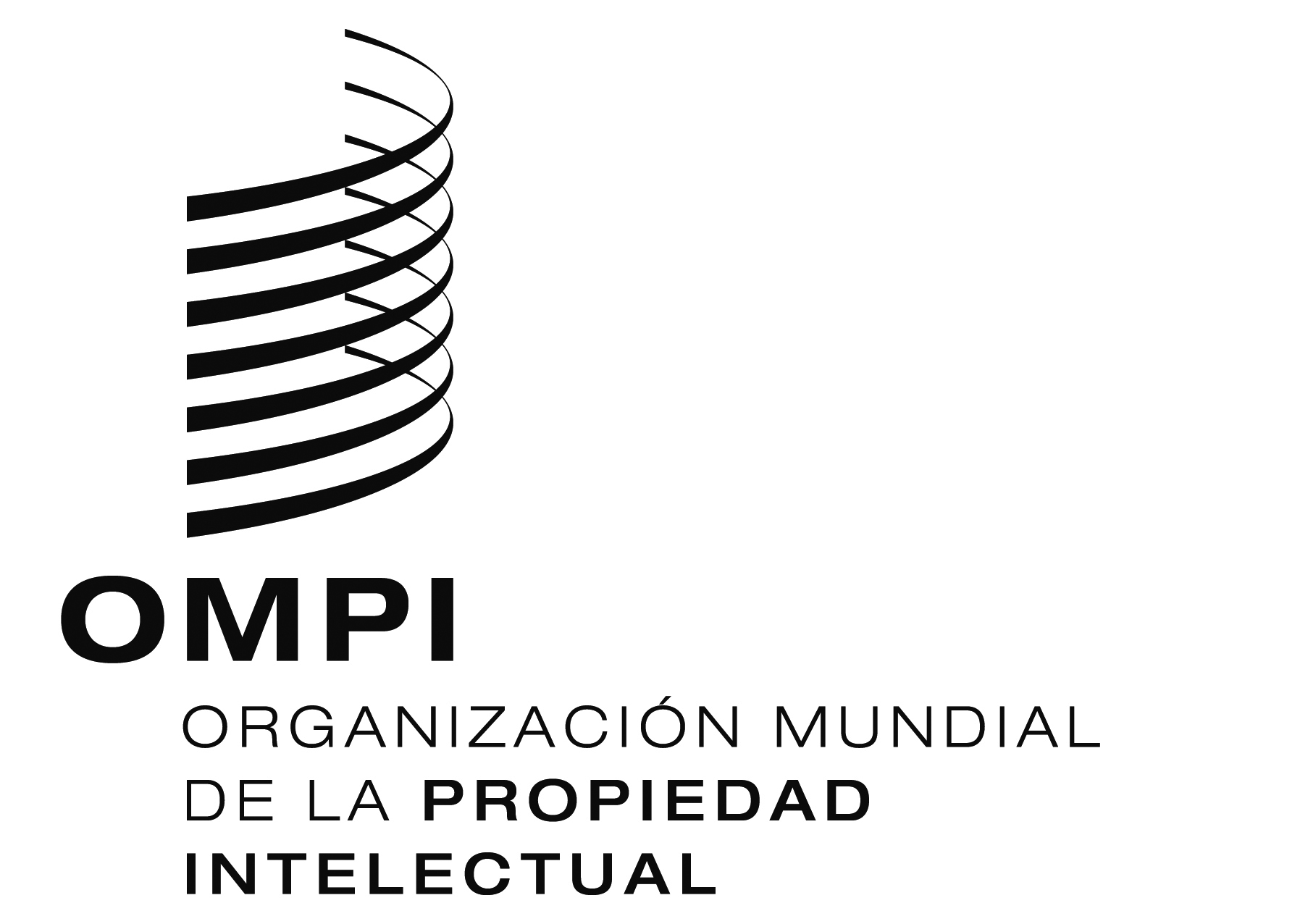 SWO/GA/49/18 aDd.WO/GA/49/18 aDd.WO/GA/49/18 aDd.ORIGINAL:  INGLÉS ORIGINAL:  INGLÉS ORIGINAL:  INGLÉS FECHA: 9 DE OCTUBRE DE 2017 FECHA: 9 DE OCTUBRE DE 2017 FECHA: 9 DE OCTUBRE DE 2017 Fechas indicativas ActividadFebrero/marzo de 201835.ª sesión del CIG:  Objetivos y materia objeto de protecciónDuración:  4 DíasMayo/junio de 201836ª. sesión del CIG:  Definiciones, beneficiarios y alcance Duración:  4 DíasSeptiembre de 201837ª. sesión del CIG:  Cuestiones transversales Duración:  4 DíasOctubre de 2018Asamblea General de la OMPI Informe fáctico del Comité. Noviembre/diciembre de 201838.ª sesión del CIG:  Recursos genéticosDuración:  4 DíasFebrero/marzo de 201939.ª sesión del CIG:  Conocimientos tradicionalesDuración:  4 DíasMayo/junio de 201940.ª sesión del CIG:  Expresiones culturales tradicionales + evaluación de los avancesDuración:  4 DíasNúmero de días24 